Posudek o zdravotní způsobilosti dítěte k účasti na zotavovací akci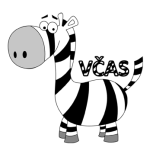 Jméno, popřípadě jména a příjmení posuzovaného dítěte ...........................................................datum narození ............................................................................................................................adresa místa trvalého pobytu nebo jiného pobytu ........................................................................Část A) Posuzované dítě k účasti na zotavovací akcia) je zdravotně způsobilé *)b) není zdravotně způsobilé *)c) je zdravotně způsobilé za podmínky (s omezením) *)Posudek je platný 24 měsíců od data jeho vydání, pokud v souvislosti s nemocí nebo zákonným nařízením v průběhu této doby nedošlo ke změně platnosti zdravotní způsobilosti.Část  B) Potvrzení o tom, že dítěse podrobilo stanoveným pravidelným očkováním     ANO – NEje proti nákaze imunní (typ/druh) 	má trvalou kontraindikaci proti očkování (typ/druh) 	je alergické na 	dlouhodobě užívá léky (typ/druh, dávka) 	datum vydání posudkutelefon na lékařepodpis, jmenovka lékařerazítko zdrav. zařízeníPoučení: Proti bodu 3. části A) tohoto posudku lze podle § 46 odst. 1 zákona č. 373/2011 Sb., o specifických zdravotních službách, ve znění pozdějších předpisů, podat návrh na jeho přezkoumání do 10 pracovních dnů ode dne jeho prokazatelného předání poskytovatelem zdravotních služeb, který posudek vydal. Návrh na přezkoumání lékařského posudku nemá odkladný účinek, jestliže z jeho závěru vyplývá, že posuzovaná osoba je pro účel, pro nějž byla posuzována, zdravotně nezpůsobilá nebo zdravotně způsobilá s podmínkou.Jméno, popřípadě jména a příjmení oprávněné osoby 	Vztah k dítěti 	Oprávněná osoba převzala posudek do vlastních rukou dne 	podpis oprávněné osobyPosudek byl oprávněné osobě do vlastních rukou doručen dne 	
(stvrzuje se přiloženou "doručenkou")*) Nehodící se škrtněte.